Student Details 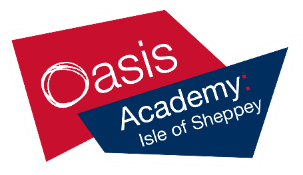                      First Name							Last Name[____________________________________________________]         [_______________________________________________]                                 Teacher’s Name[_________________________________________________]         HOME LEARNING PACKTERM 5YEAR 10FOUNDATIONLearning Objective: To be able to divide decimalsName: Learning Objective: To be able to divide decimalsDate: Do NOW Activity: 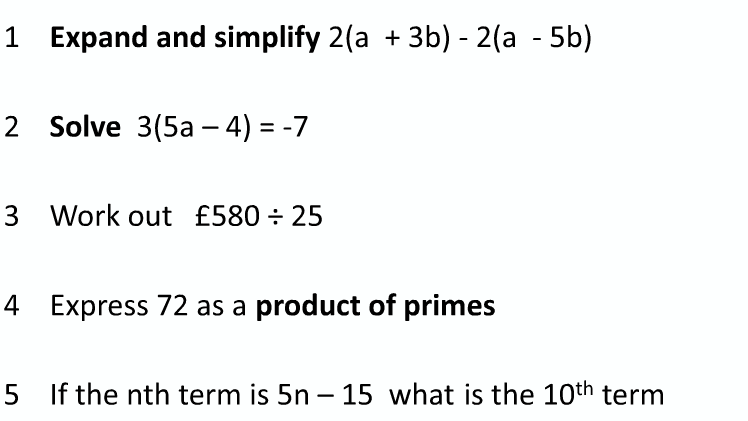 Do NOW Activity: Do NOW Activity: Do NOW Activity: PRIOR KNOWLEDGE CHECK: 1. I am able to divide integers PRIOR KNOWLEDGE CHECK: 1. I am able to divide integers PRIOR KNOWLEDGE CHECK: 1. I am able to divide integers PRIOR KNOWLEDGE CHECK: 1. I am able to divide integers THE MAIN EVENT THE MAIN EVENT THE MAIN EVENT THE MAIN EVENT WORKED EXAMPLE #1: 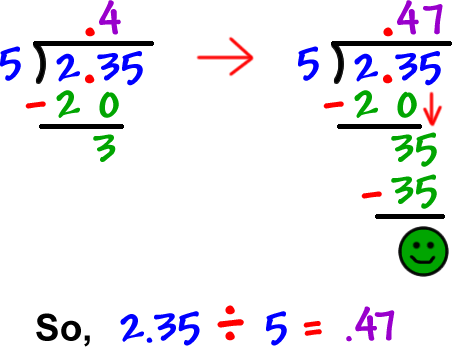 WORKED EXAMPLE #1: WORKED EXAMPLE #1: WORKED EXAMPLE #1: PRACTICE #1:  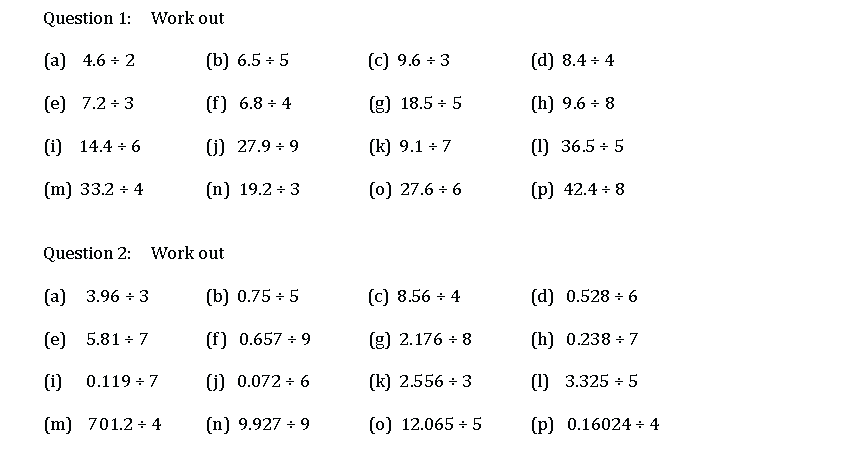 PRACTICE #1:  PRACTICE #1:  PRACTICE #1:  WORKED EXAMPLE #2:  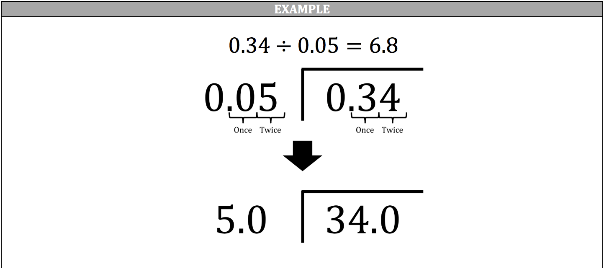 WORKED EXAMPLE #2:  WORKED EXAMPLE #2:  WORKED EXAMPLE #2:  PRACTICE #2: 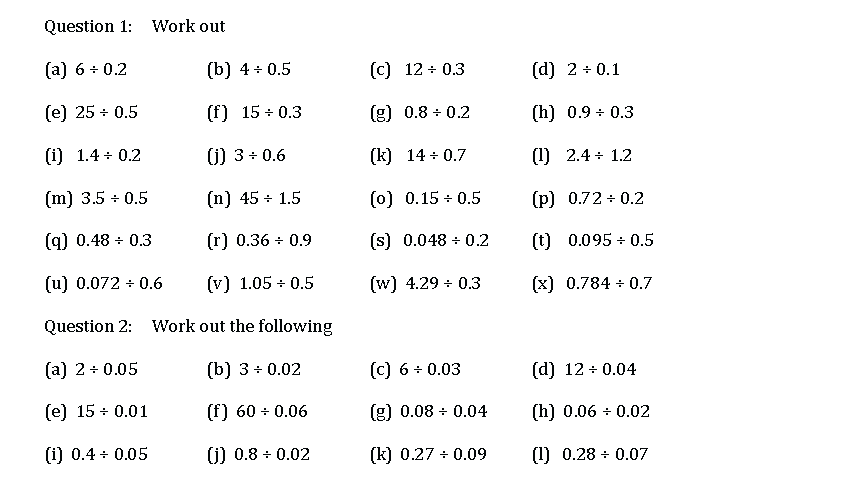 PRACTICE #2: PRACTICE #2: PRACTICE #2: PRACTICE #3:  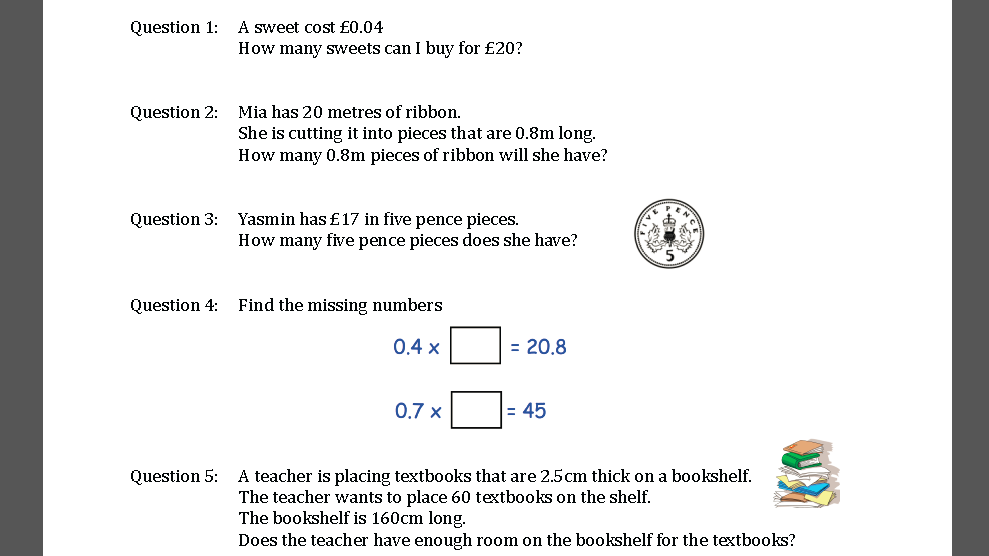 PRACTICE #3:  PRACTICE #3:  PRACTICE #3:  Learning Objective: To be able to use a calculator to solve problems involving decimalsName: Learning Objective: To be able to use a calculator to solve problems involving decimalsDate: Do NOW Activity: 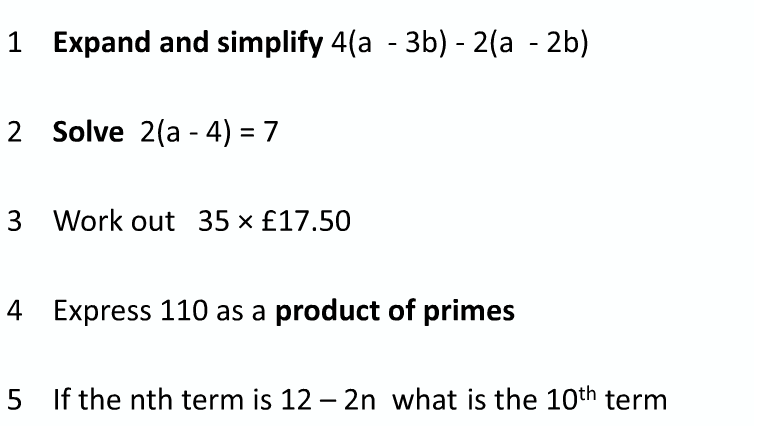 Do NOW Activity: Do NOW Activity: Do NOW Activity: PRIOR KNOWLEDGE CHECK: 1. I am able to find the HCF of two numbersPRIOR KNOWLEDGE CHECK: 1. I am able to find the HCF of two numbersPRIOR KNOWLEDGE CHECK: 1. I am able to find the HCF of two numbersPRIOR KNOWLEDGE CHECK: 1. I am able to find the HCF of two numbersTHE MAIN EVENT THE MAIN EVENT THE MAIN EVENT THE MAIN EVENT WORKED EXAMPLE #1: 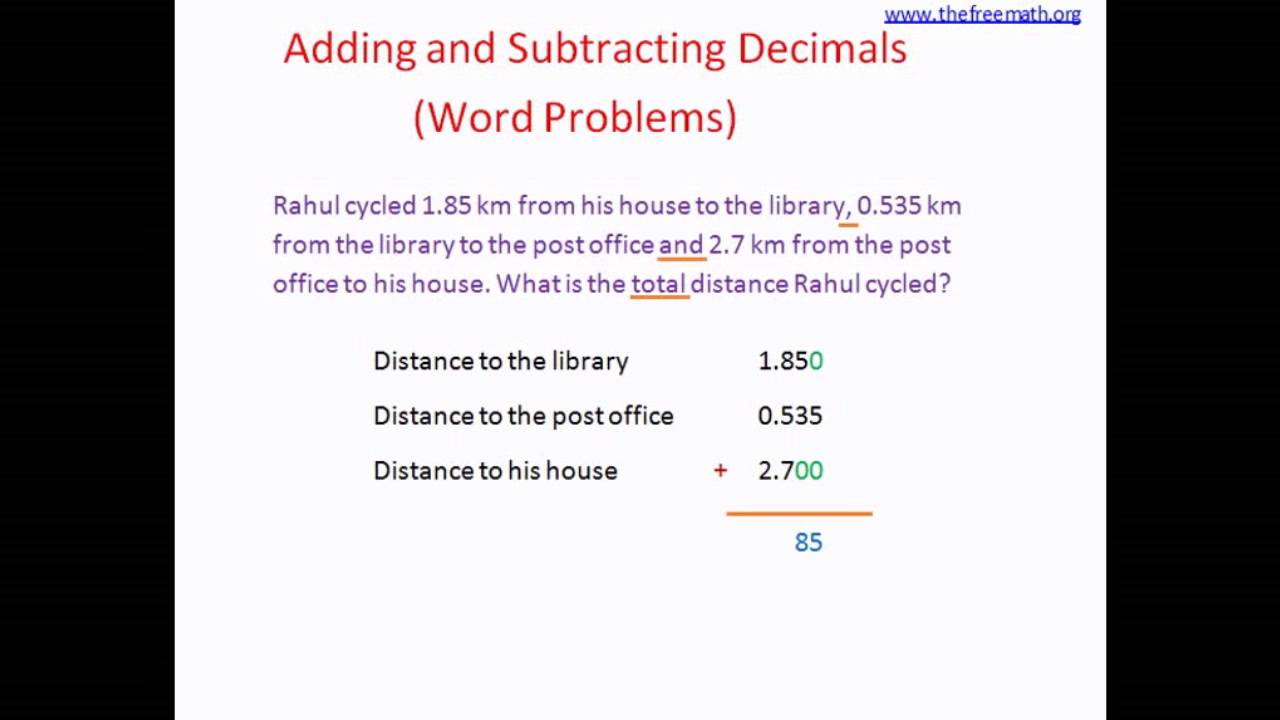 WORKED EXAMPLE #1: WORKED EXAMPLE #1: WORKED EXAMPLE #1: PRACTICE #1:  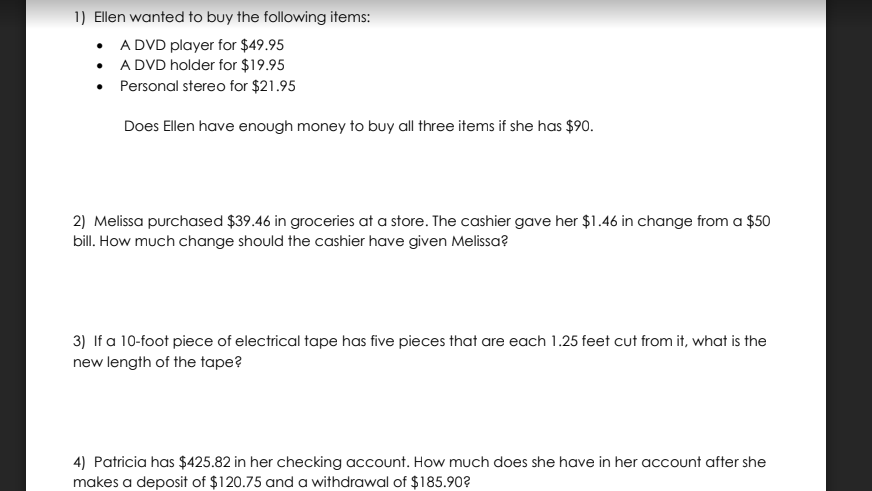 PRACTICE #1:  PRACTICE #1:  PRACTICE #1:  WORKED EXAMPLE #2:  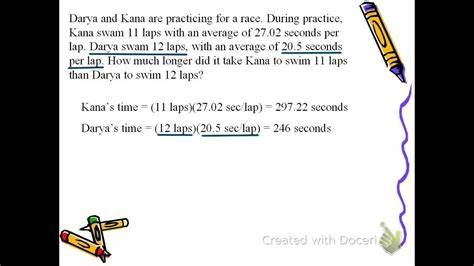 WORKED EXAMPLE #2:  WORKED EXAMPLE #2:  WORKED EXAMPLE #2:  PRACTICE #2: 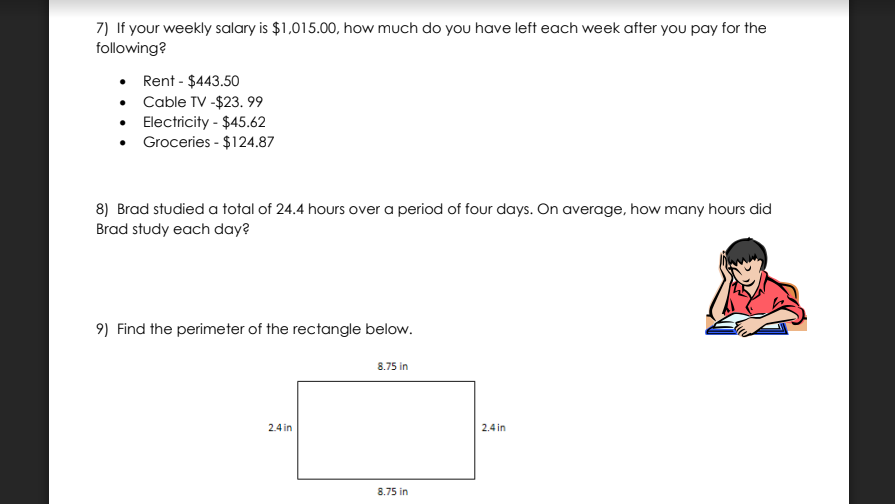 PRACTICE #2: PRACTICE #2: PRACTICE #2: Learning Objective: To be able to  form algebraic expressions from worded problemsName: Learning Objective: To be able to  form algebraic expressions from worded problemsDate: Do NOW Activity: 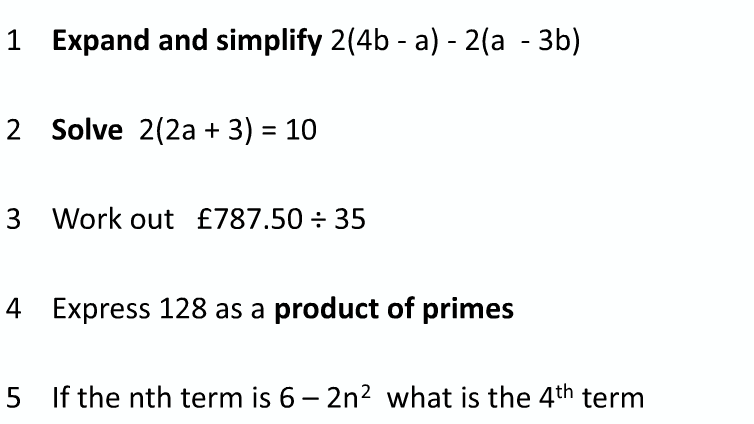 Do NOW Activity: Do NOW Activity: Do NOW Activity: PRIOR KNOWLEDGE CHECK: 1. I am able to use a variablePRIOR KNOWLEDGE CHECK: 1. I am able to use a variablePRIOR KNOWLEDGE CHECK: 1. I am able to use a variablePRIOR KNOWLEDGE CHECK: 1. I am able to use a variableTHE MAIN EVENT THE MAIN EVENT THE MAIN EVENT THE MAIN EVENT WORKED EXAMPLE #1: 5 more than x  is…..   x +5K less than 3 is……... 3 - kWORKED EXAMPLE #1: 5 more than x  is…..   x +5K less than 3 is……... 3 - kWORKED EXAMPLE #1: 5 more than x  is…..   x +5K less than 3 is……... 3 - kWORKED EXAMPLE #1: 5 more than x  is…..   x +5K less than 3 is……... 3 - kPRACTICE #1:  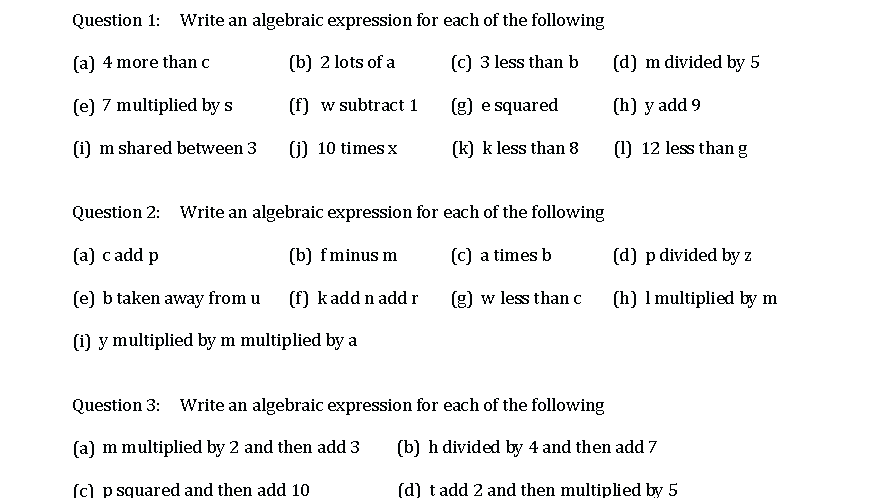 PRACTICE #1:  PRACTICE #1:  PRACTICE #1:  WORKED EXAMPLE #2:  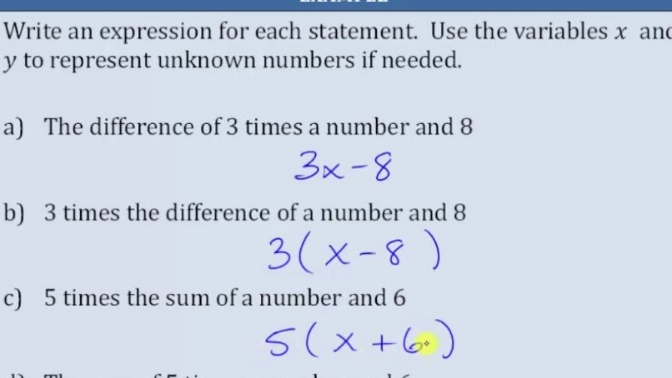 WORKED EXAMPLE #2:  WORKED EXAMPLE #2:  WORKED EXAMPLE #2:  PRACTICE #2: 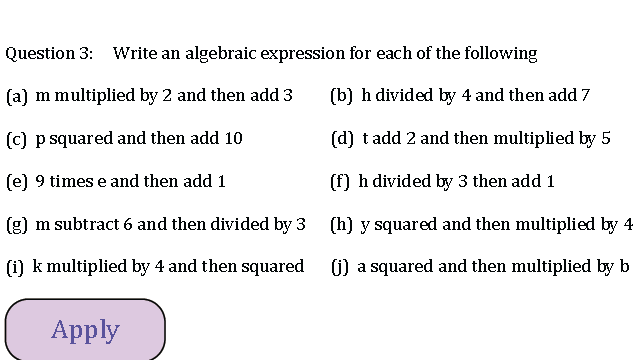 PRACTICE #2: PRACTICE #2: PRACTICE #2: PRACTICE #3:  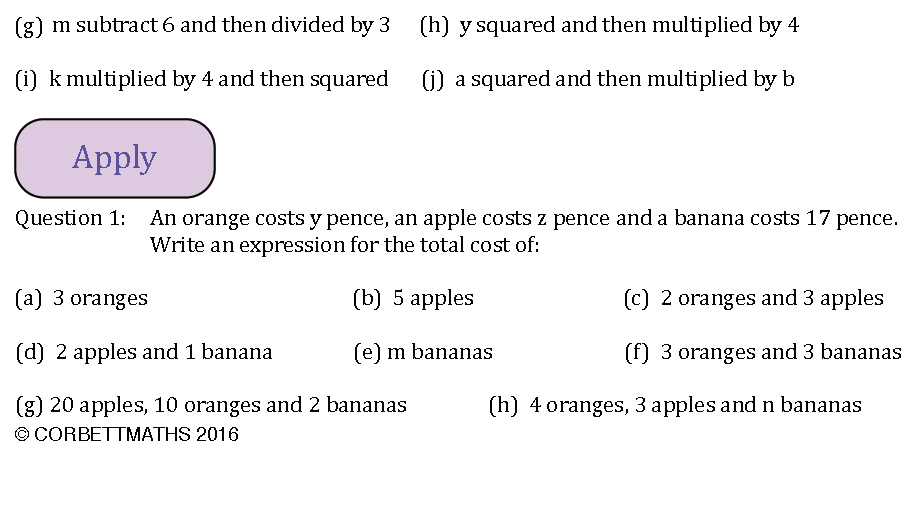 PRACTICE #3:  PRACTICE #3:  PRACTICE #3:  Learning Objective: To be able to simplify algebraic expressions by collecting like termsName: Learning Objective: To be able to simplify algebraic expressions by collecting like termsDate: Do NOW Activity: 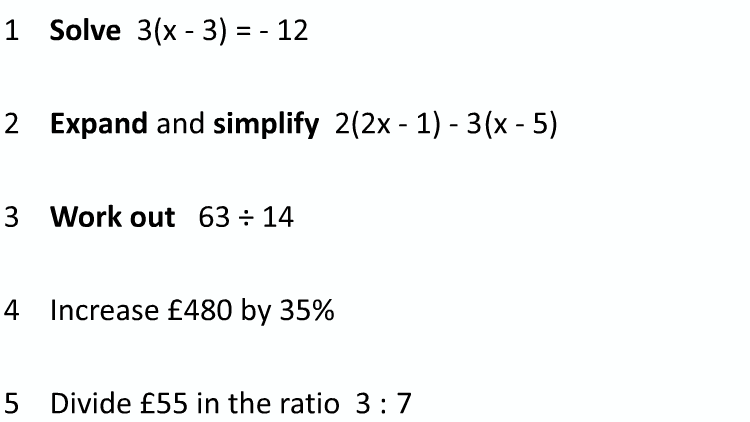 Do NOW Activity: Do NOW Activity: Do NOW Activity: PRIOR KNOWLEDGE CHECK: 1. I am able to perform calculations with directed numbersPRIOR KNOWLEDGE CHECK: 1. I am able to perform calculations with directed numbersPRIOR KNOWLEDGE CHECK: 1. I am able to perform calculations with directed numbersPRIOR KNOWLEDGE CHECK: 1. I am able to perform calculations with directed numbersTHE MAIN EVENT THE MAIN EVENT THE MAIN EVENT THE MAIN EVENT WORKED EXAMPLE #1: 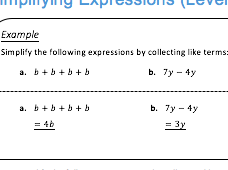 WORKED EXAMPLE #1: WORKED EXAMPLE #1: WORKED EXAMPLE #1: PRACTICE #1:  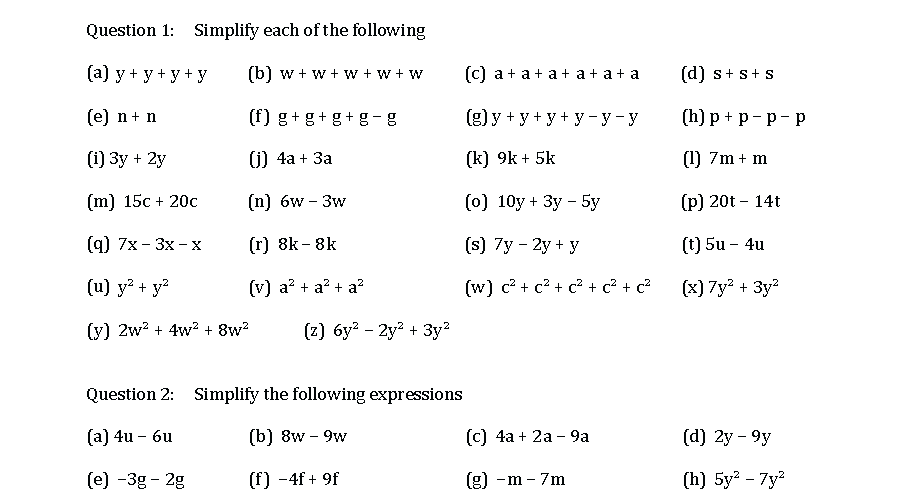 PRACTICE #1:  PRACTICE #1:  PRACTICE #1:  WORKED EXAMPLE #2:  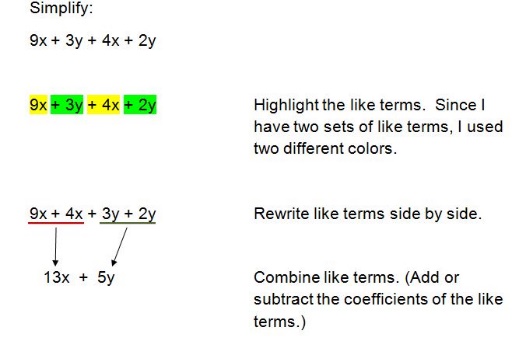 WORKED EXAMPLE #2:  WORKED EXAMPLE #2:  WORKED EXAMPLE #2:  PRACTICE #2: 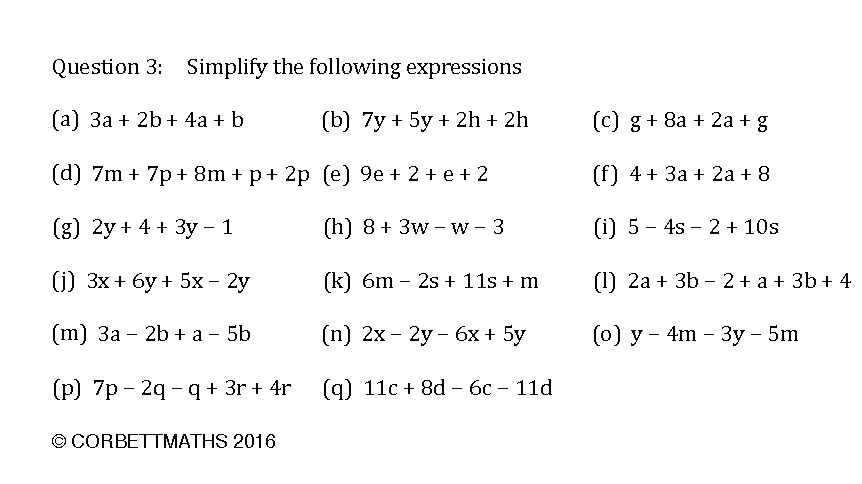 PRACTICE #2: PRACTICE #2: PRACTICE #2: PRACTICE #3:  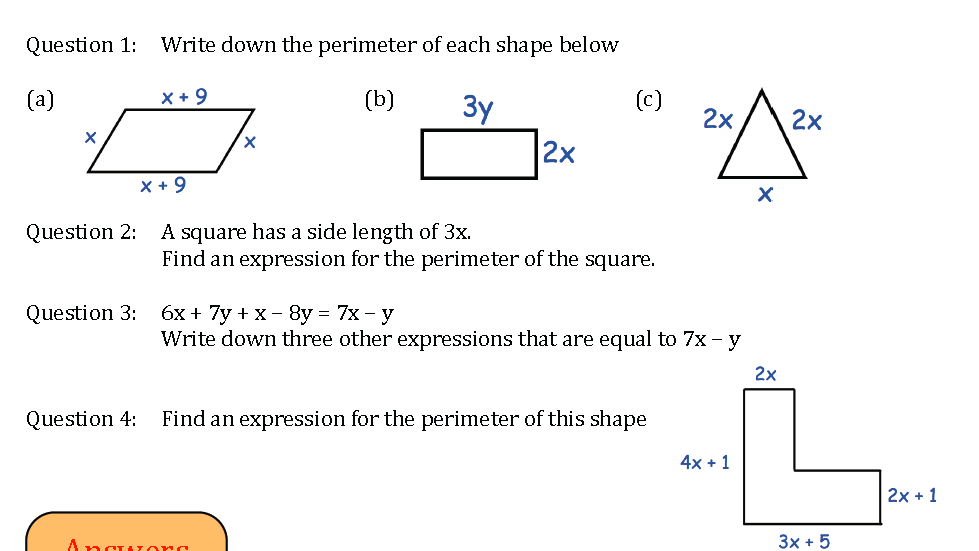 PRACTICE #3:  PRACTICE #3:  PRACTICE #3:  